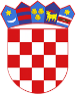 R  E  P  U  B  L  I  K  A    H  R  V  A  T  S  K  APOŽEŠKO-SLAVONSKA ŽUPANIJAGRAD POŽEGA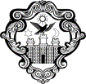 Upravni odjel za društvene djelatnostiKLASA: 401-01/23-01/4URBROJ: 2177-1-05/01-23-1Požega, 13. veljače 2023.Na temelju odredbi Procedure zaprimanja, provjere i pravovremenog plaćanja računa Grada Požege i proračunskih korisnika Grada Požege, KLASA: 401-01/23-01/2, URBROJ: 2177-1-08/01-23-1 od  10. veljače 2023. godine (u nastavku teksta: Procedura zaprimanja, provjere i pravovremenog plaćanja računa Grada Požege i proračunskih korisnika Grada Požege), pročelnica Upravnog odjela za društvene djelatnosti Grada Požege, dana, 13. veljače 2023. godine, donosiO D L U K Uo određivanju odgovorne osobe za kontrolu računske ispravnosti računa, izvršene isporuke robe ili usluge odnosno izvršenih radova u Upravnom odjelu za društvene djelatnosti Grada Požege  I.U Upravnom odjelu za društvene djelatnosti (u nastavku teksta: Upravni odjel) za odgovorne osobe za kontrolu suštinske, formalne i računske ispravnosti računa o izvršenoj isporuci robe ili usluge, odnosno izvedenih radova (u nastavku teksta: ovjerovitelji) određuju se sljedeći službeniciBranka Bulaja, viša savjetnica-specijalistica za društvene djelatnosti i proračunske korisnike Slaven Paponja, viši savjetnik za društvene djelatnostiMihaela Pačarek, viša stručna (2) suradnica za socijalnu skrb. Ovjerovitelji iz stavka 1. ove točke kontrolu obavljaju u okviru  djelokruga  poslova svoga  radnog mjesta na koje su raspoređeni sukladno Pravilniku o unutarnjem redu upravnih tijela Grada Požege.II.Ovjerovitelji iz točke I. stavka 1. ove Odluke obvezni su kontrolu obavljati sukladno članku 2., 3. i 4. Procedure zaprimanja, provjere i pravovremenog plaćanja računa Grada Požege i proračunskih korisnika Grada Požege. III.Ovjerovitelji iz točke I. stavka 1. podstavka 1. i 2. ove Odluke kontroliraju i ovjerovitelji su zahtjeva za plaćanje računa proračunskih korisnika Grada Požege (Gradsko kazalište Požege, Gradski muzej Požega, Gradska knjižnica Požega, OŠ Antuna Kanižlića, OŠ Dobriše Cesarića, OŠ Julija Kempfa, Dječji vrtić Požega, Vijeće srpske nacionalne manjine Grada Požege) čiji se računi plaćaju preko jedinstvenog računa lokalne riznice Grada Požege kroz razdjel ovog Upravnog odjela.IV.Donošenjem ove Odluke prestaje važiti Odluka o određivanju odgovorne osobe za kontrolu računske ispravnosti računa, izvršene isporuke robe ili usluge odnosno izvršenih radova u Upravnom odjelu za društvene djelatnosti Grada Požege (Službene novine Grada Požege, broj: 21/21.).V.Ova Odluka stupa na snagu danom donošenja, a objavit će se u Službenim novinama Grada Požege i na služenoj internetskoj stranici Grada Požege.PROČELNICAMaja Petrović, mag.prim.educ., v.r.R  E  P  U  B  L  I  K  A    H  R  V  A  T  S  K  APOŽEŠKO-SLAVONSKA ŽUPANIJAGRAD POŽEGAUpravni odjel za imovinsko-pravne posloveKLASA: 401-01/23-01/5URBROJ: 2177-1-06/01-23-1 Požega, 13. veljače 2023.Na temelju odredbi Procedure zaprimanja, provjere i pravovremenog plaćanja računa Grada Požege i proračunskih korisnika Grada Požege, KLASA: 401-01/23-01/2, URBROJ: 2177-1-08/01-23-1 od 10. veljače 2023. godine (u nastavku teksta: Procedura zaprimanja, provjere i pravovremenog plaćanja računa Grada Požege i proračunskih korisnika Grada Požege), pročelnica Upravnog odjela za imovinsko-prane poslove Grada Požege, dana, 13. veljače 2023. godine, donosiO D L U K Uo određivanju odgovorne osobe za kontrolu računske ispravnosti računa, izvršene isporuke robe ili usluge odnosno izvršenih radova u Upravnom odjelu za imovinsko-prane poslove Grada PožegeI.U Upravnom odjelu za imovinsko-prane poslove u nastavku teksta: Upravni odjel) za odgovornu osobu za kontrolu suštinske, formalne i računske ispravnosti računa o izvršenoj isporuci robe ili usluge, odnosno izvedenih radova (u nastavku teksta: ovjerovitelj) određuje se Tatjana Perutka, viša savjetnica za imovinsko-pravne poslove Višnja Inđić, stručna suradnica (2) za skrb o gradskoj imovini. Ovjeroviteljice iz stavka 1. ove točke kontrolu obavlja u okviru djelokruga  poslova svog radnog mjesta na koje su raspoređene sukladno Pravilniku o unutarnjem redu upravnih tijela Grada Požege.  II.Ovjerovitelji iz točke I. stavka 1. ove Odluke obvezni su kontrolu obavljati sukladno članku 2., 3. i 4. Procedure zaprimanja, provjere i pravovremenog plaćanja računa Grada Požege i proračunskih korisnika Grada Požege. III.Donošenjem ove Odluke prestaje važiti Odluka o određivanju odgovorne osobe za kontrolu računske ispravnosti računa, izvršene isporuke robe ili usluge odnosno izvršenih radova u Upravnom odjelu za imovinsko-pravne poslove Grada Požege (Službene novine Grada Požege, broj: 21/21.).IV.Ova Odluka stupa na snagu danom donošenja, a objavit će se u Službenim novinama Grada Požege i na služenoj internetskoj stranici Grada Požege.PROČELNICAKlara Miličević, dipl.iur., v.r.R  E  P  U  B  L  I  K  A    H  R  V  A  T  S  K  APOŽEŠKO-SLAVONSKA ŽUPANIJAGRAD POŽEGAUpravni odjel za financije i proračunKLASA: 401-01/23-01/7URBROJ: 2177-1-08/01-23-1Požega, 13. veljače 2023.Na temelju odredbi Procedure zaprimanja, provjere i pravovremenog plaćanja računa Grada Požege i proračunskih korisnika Grada Požege, KLASA: 401-01/23-01/2, URBROJ: 2177-1-08/01-23-1 od 10. veljače 2023. godine (u nastavku teksta: Procedura zaprimanja, provjere i pravovremenog plaćanja računa Grada Požege i proračunskih korisnika Grada Požege), pročelnica Upravnog odjela za financije i proračun Grada Požege, dana 13. veljače 2023. godine, donosiO D L U K Uo određivanju odgovorne osobe za kontrolu računske ispravnosti računa, izvršene isporuke robe ili usluge odnosno izvršenih radova u Upravnom odjelu za financije i proračun Grada Požege I.U Upravnom odjelu za financije i proračun (u nastavku teksta: Upravni odjel) za odgovorne  osobe za kontrolu suštinske, formalne i računske ispravnosti računa o izvršenoj isporuci robe ili usluge, odnosno izvedenih radova (u nastavku teksta: ovjerovitelji) određuju se Anita Papoušek, viša savjetnica - specijalistica za financije i proračunMatea Čeliković, viša stručna suradnika (1) za financije i proračunTatjana Pajkr Engelmann, viša stručna suradnika (2) za računovodstvo i analitičke evidencije Marija Turkalj Matijević, viša stručna suradnika (2) za računovodstvo i proračunske korisnike. Ovjeroviteljice iz stavka 1. ove točke kontrolu obavljaju u okviru  djelokruga  poslova svog radnog mjesta na koje su raspoređeni sukladno Pravilniku o unutarnjem redu upravnih tijela Grada Požege i članku 2., 3. i 4. Procedure zaprimanja, provjere i pravovremenog plaćanja računa Grada Požege i proračunskih korisnika Grada Požege.II.Donošenjem ove Odluke prestaje važiti Odluka o određivanju odgovorne osobe za kontrolu računske ispravnosti računa, izvršene isporuke robe ili usluge odnosno izvršenih radova u Upravnom odjelu za financije i proračun Grada Požege (Službene novine Grada Požege, broj: 21/21. i 25/21.).III.Ova Odluka stupa na snagu danom donošenja, a objavit će se u Službenim novinama Grada Požege i na služenoj internetskoj stranici Grada Požege.PROČELNICASlavica Kruljac, mag.oec., v.r.R  E  P  U  B  L  I  K  A    H  R  V  A  T  S  K  APOŽEŠKO-SLAVONSKA ŽUPANIJAGRAD POŽEGAUpravni odjel za komunalne djelatnostii gospodarenjeKLASA: 401-01/23-01/6URBROJ: 2177-1-07/01-23-1Požega, 13. veljače 2023.Na temelju odredbi Procedure zaprimanja, provjere i pravovremenog plaćanja računa Grada Požege i proračunskih korisnika Grada Požege, KLASA: 401-01/23-01/2, URBROJ: 2177-1-08/01-23-1 od  10. veljače 2023. godine (u nastavku teksta: Procedura zaprimanja, provjere i pravovremenog plaćanja računa Grada Požege i proračunskih korisnika Grada Požege), pročelnica Upravnog odjela za komunalne djelatnosti i gospodarenje Grada Požege, dana 13. veljače 2023. godine, donosiO D L U K Uo određivanju odgovorne osobe za kontrolu računske ispravnosti računa, izvršene isporuke robe ili usluge odnosno izvršenih radova u Upravnom odjelu za komunalne djelatnosti i gospodarenje Grada PožegeI.U Upravnom odjelu za komunalne djelatnosti i gospodarenje (u nastavku teksta: Upravni odjel) za odgovorne osobe za kontrolu suštinske, formalne i računske ispravnosti računa o izvršenoj isporuci robe ili usluge, odnosno izvedenih radova (u nastavku teksta: ovjerovitelji) određuju se sljedeći službenici:Jelena Vidović, voditeljica Odsjeka za gospodarstvo, poduzetništvo i europske integracijeJoakim Filić, savjetnik za gospodarstvo i poduzetništvoMaja Janković, viša referentica za upravljanje projektomJasminka Vodinelić, voditeljica Odsjeka za ITU mehanizme (ITU PT)Paula Pavlović, viša stručna suradnica (2) za provedbu ITU mehanizme (ITU PT)Mile Raič, viši stručni suradnik (2) za komunalni red i krizni management  Goran Peić, referent (2) - komunalni redarDalibor Matić, referent (2) - komunalni redarFranjo Krvarić, referent (2) - prometni redarDalibor Tomljanović, stručni suradnik (1) za prometnice i infrastrukturu Zoran Raguž, stručni suradnik (1) za prometnice i infrastrukturu Valentina Mirković, viša referentica za nekretnine Mario Babić, voditelj Podoodsjeka za odražavanje gradskih objekata Mira Mikulić, referentica za administrativno-tehničke poslove održavanja gradskih objekata.Ovjerovitelji iz stavka 1. ove točke kontrolu obavljaju u okviru  djelokruga poslova svoga  radnog mjesta na koje su raspoređeni sukladno Pravilniku o unutarnjem redu upravnih tijela Grada Požege i članku 2., 3. i 4. Procedure zaprimanja, provjere i pravovremenog plaćanja računa Grada Požege i proračunskih korisnika Grada Požege. II.Ovjerovitelji iz točke I. stavka 1. podstavka 2. i 6. ove Odluke kontroliraju i ovjerovitelji su  zahtjeva za plaćanje računa proračunskih korisnika Grada Požege, Javne ustanove Lokalna razvojna agencija Požega i Javna vatrogasna postrojba Grada Požege čiji se računi plaćaju preko jedinstvenog računa lokalne riznice Grada Požege. III.Donošenjem ove Odluke prestaje važiti Odluka o određivanju odgovorne osobe za kontrolu računske ispravnosti računa, izvršene isporuke robe ili usluge odnosno izvršenih radova u Upravnom odjelu za komunalne djelatnosti i gospodarenje Grada Požege (Službene novine Grada Požege, broj: 21/21.). IV.Ova Odluka stupa na snagu danom donošenja, a objavit će se u Službenim novinama Grada Požege i na služenoj internetskoj stranici Grada Požege.PROČELNICAAndreja Menđel, mag.ing.aedif., v.r.R  E  P  U  B  L  I  K  A    H  R  V  A  T  S  K  APOŽEŠKO-SLAVONSKA ŽUPANIJAGRAD POŽEGAUpravni odjel za samoupravuKLASA: 401-01/23-01/3URBROJ: 2177-1-04/01-23-1Požega, 13. veljače 2023.Na temelju odredbi Procedure zaprimanja, provjere i pravovremenog plaćanja računa Grada Požege i proračunskih korisnika Grada Požege, KLASA: 401-01/23-01/2, URBROJ: 2177-1-08/01-23-1 od 10. veljače 2023. godine (u nastavku teksta: Procedura zaprimanja, provjere i pravovremenog plaćanja računa Grada Požege i proračunskih korisnika Grada Požege), pročelnica Upravnog odjela za samoupravu Grada Požege, dana, 13. veljače 2023. godine, donosiO D L U K Uo određivanju odgovorne osobe za kontrolu računske ispravnosti računa, izvršene isporuke robe ili usluge odnosno izvršenih radova u Upravnom odjelu za samoupravu  Grada PožegeI.U Upravnom odjelu za samoupravu i (u nastavku teksta: Upravni odjel) za odgovorne osobe za kontrolu suštinske, formalne i računske ispravnosti računa o izvršenoj isporuci robe ili usluge, odnosno izvedenih radova (u nastavku teksta: ovjerovitelji) određuju se sljedeći službenici:Pavo Štimac, voditelj Odsjeka za informatikuMario Križanac, referent (1) za informatiku Aleksandra Horvat, administrativna tajnica gradonačelnika Gordana Gajer,  referentica (2) za poslove lokalne samouprave Jasna Čerti, referentica (2) za uredsko poslovanje Danijela Pavić, referentica (2) za uredsko poslovanje.Ovjerovitelji iz stavka 1. ove točke kontrolu obavljaju u okviru  djelokruga  poslova svoga  radnog mjesta na koje su raspoređeni sukladno Pravilniku o unutarnjem redu upravnih tijela Grada Požege i  članku 2., 3. i 4. Procedure zaprimanja, provjere i pravovremenog plaćanja računa Grada Požege i proračunskih korisnika Grada Požege. II.Donošenjem ove Odluke prestaje važiti Odluka o određivanju odgovorne osobe za kontrolu računske ispravnosti računa, izvršene isporuke robe ili usluge odnosno izvršenih radova u Upravnom odjelu za samoupravu Grada Požege (Službene novine Grada Požege, broj: 21/21.). III.Ova Odluka stupa na snagu danom donošenja, a objavit će se u Službenim novinama Grada Požege i na služenoj internetskoj stranici Grada Požege.PROČELNICALjiljana Bilen, dipl.iur., v.r.R  E  P  U  B  L  I  K  A    H  R  V  A  T  S  K  APOŽEŠKO-SLAVONSKA ŽUPANIJAGRAD POŽEGASlužba za javnu nabavuKLASA: 401-01/23-01/8URBROJ: 2177-1-09/01-23-1Požega, 13. veljače 2023.Na temelju odredbi Procedure zaprimanja, provjere i pravovremenog plaćanja računa Grada Požege i proračunskih korisnika Grada Požege, KLASA: 401-01/23-01/2, URBROJ: 2177-1-08/01-23-1 od  10. veljače 2023. godine (u nastavku teksta: Procedura zaprimanja, provjere i pravovremenog plaćanja računa Grada Požege i proračunskih korisnika Grada Požege), pročelnica Službe za javnu nabavu Grada Požege, dana, 13. veljače 2023. godine, donosiO D L U K Uo određivanju odgovorne osobe za kontrolu računske ispravnosti računa, izvršene isporuke robe ili usluge odnosno izvršenih radova u Službi za javnu nabavu Grada PožegeI.MIROSLAV PAPAK, viši savjetnik - specijalist za javnu nabavu, u Službi za javnu nabavu Grada Požege (u nastavku teksta: Služba) određuje se za odgovornu osobu za kontrolu suštinske, formalne i računske ispravnosti računa o izvršenoj isporuci robe ili usluge, odnosno izvedenih radova (u nastavku teksta: ovjerovitelj).  Ovjerovitelj iz stavka 1. ove točke kontrolu obavlja u okviru  djelokruga  poslova svoga  radnog mjesta na koje su raspoređeni sukladno Pravilniku o unutarnjem redu upravnih tijela Grada Požege i članku 2., 3. i 4. Procedure zaprimanja, provjere i pravovremenog plaćanja računa Grada Požege i proračunskih korisnika Grada Požege. II.Ova Odluka stupa na snagu danom donošenja, a objavit će se u Službenim novinama Grada Požege i na služenoj internetskoj stranici Grada Požege.PROČELNICAIvana Ćališ, dipl.oec., v.r.